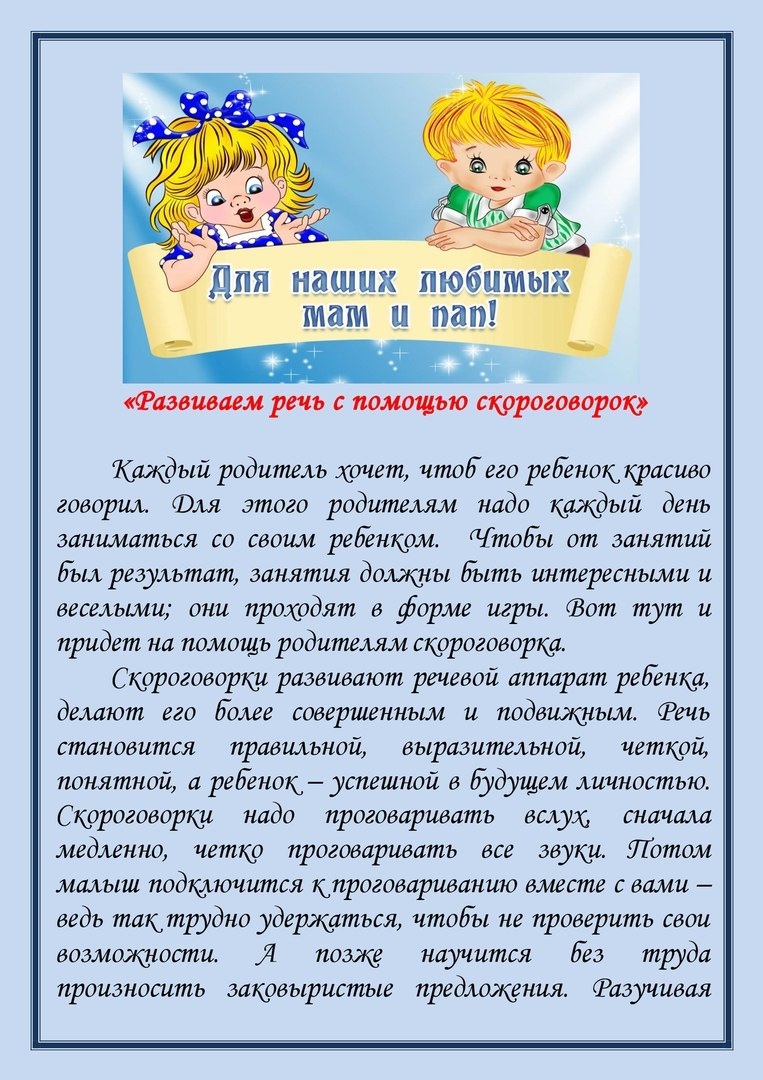 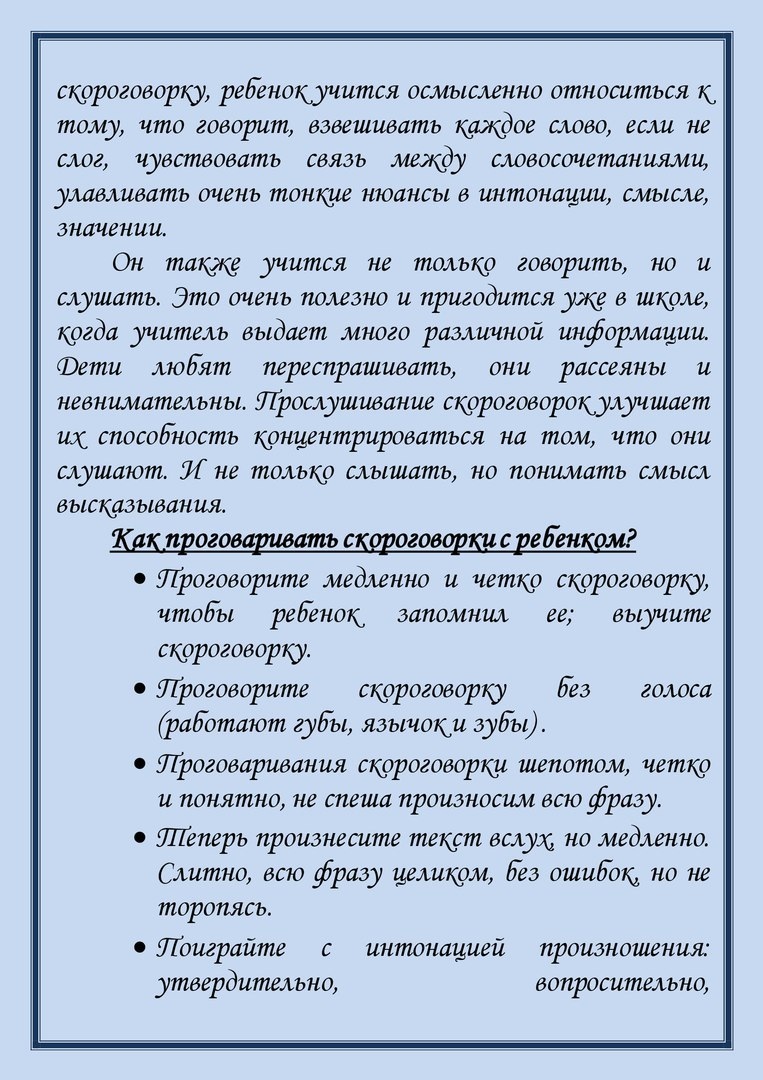 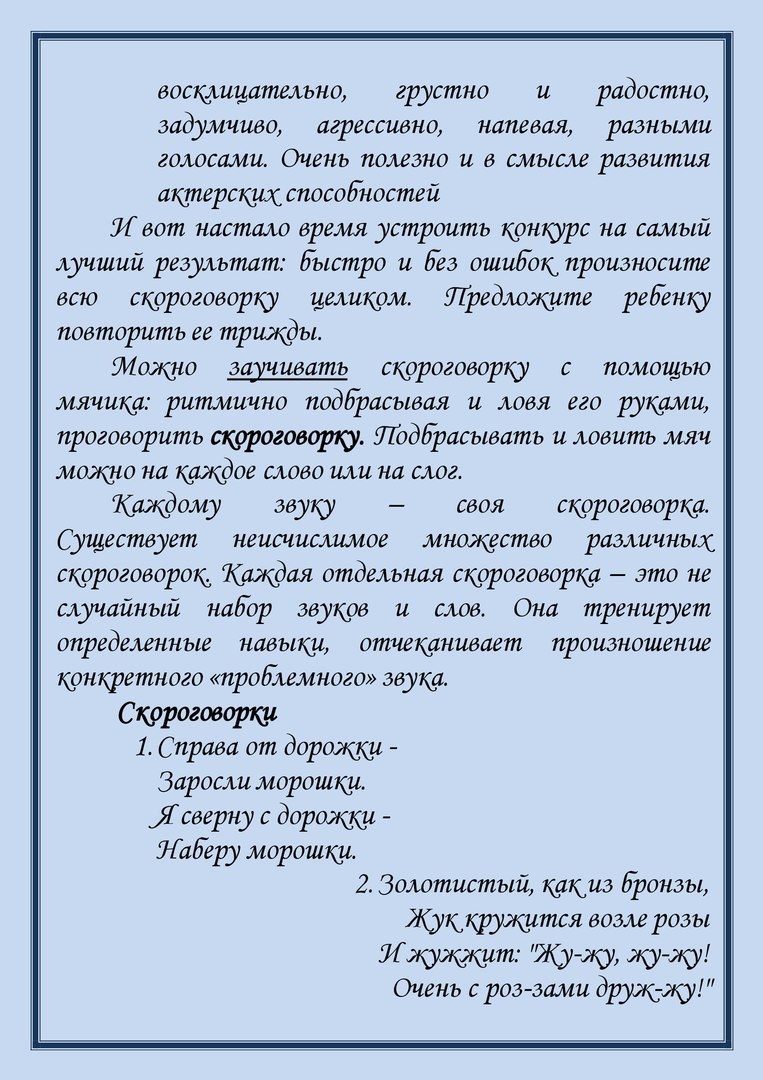                                                        С уважение, учитель-логопед Т.Н. Мальцева.